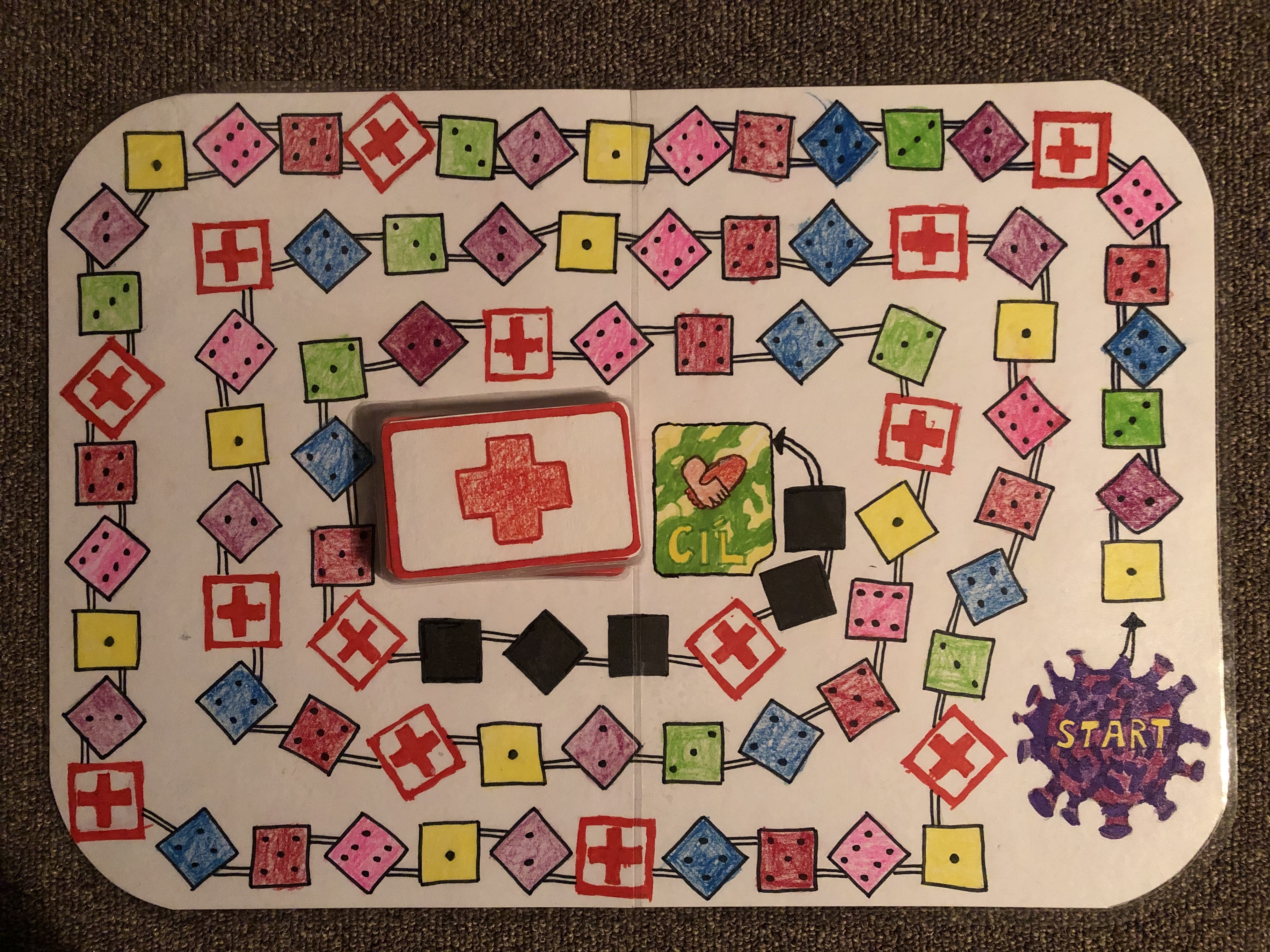 Desková hra KaranténaHra Karanténa je desková hra inspirovaná pandemií koronaviru, je určená pro ty, kteří jsou v karanténě, z tohoto důvodu ji může hrát i jeden člověk (možné hrát i po karanténě).Může sloužit jako vzpomínka na koronavirus.Počet hráčů: 1 – 6Věk hráčů: 3 - 99Návod ke hřepostavte figurky na starthoďte kostkou a běžte na číslo, které jste hodili (nejbližší před vámi)takto postupujte dálpokud dojdete na políčko, kde není číslo, ale kříž, vezměte si kartu prevence a splňte úkol. Na konci najdete 6 černých polí, na těchto polích čísla neplatí!!! Musíte postupovat popořadě, tedy postupovat o tolik polí, kolik máte na kostce. Do cíle musíte dojít na přesnou vzdálenost.Budete potřebovatHrací plánFigurky - dle počtu hráčů13 karet prevence-úkolNakrájené ovoce Sklenici vody Zubní kartáček a pastu Roušku Gumové rukaviceTužku (pastelky)PapírMýdloPrevence-úkoly:13 karet motivovaných opatřeními v době koronaviru, mají za úkol prevenci proti nákaze a také rozveselení ve chvíli, kdy jsme doma zavření a nevíme, co bude. Nakresli si něco veseléhoZatancuj siSněz kousek ovoce (může být i sušené)Jdi si umýt ruceZazpívej siOdkašlej siNasaď si rukavice (na 10 minut)Řekni vtipUdělej 3 dřepyVyčisti si zubyVypij sklenici vodyNasaď si roušku (na 10 minut)Jdi si do zrcadla popřát hezký denPoskoč si radostí